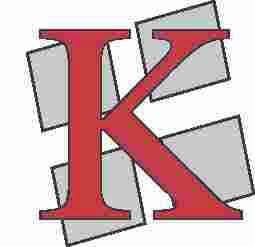 КОМОРА ЗДРАВСТВЕНИХ УСТАНОВА СРБИЈЕБЕОГРАД, Хајдук Вељков венац 4-6Тел.: 3622-523, 3622-524Број: 690-1/13Датум: 25.11.2013. годинеЗАПИСНИКСА 17. СЕДНИЦЕ УПРАВНОГ ОДБОРА КОМОРЕ ЗДРАВСТВЕНИХ УСТАНОВА СРБИЈЕ, ОДРЖАНЕ ДАНА 22.11.2013. ГОДИНЕ, У ПРОСТОРИЈАМА КОМОРЕ У БЕОГРАДУ, ХАЈДУК ВЕЉКОВ ВЕНАЦ 4-6Седница је почела са радом у 12,00 часова. Седници су, поред чланова Управног одбора, присуствовали: Слободан Аћимовић, извршни директор Републичког фонда за здравствено осигурање; Анђелка Раденковић, извршни директор РФЗО за правне послове; др Небојша Јокић, помоћник министра здравља; др Милорад Дубак и Винка Којадиновић, виши саветници у Министарству здравља; др Нада Милић, самостални саветник у Министарству здравља; проф. др Христо Анђелски, главни и одговорни уредник стручног часописа „Здравствена заштита“ и Драган Морача, секретар Коморе. Пошто је поздравио све присутне, председник Управног одбора проф. др Георгиос Константинидис предложио је измену и допуну дневног реда, тако да тачка 4. буде:  Доношење Одлуке о измени и допуни Одлуке о издавању стручног часописа „Здравствена заштита“, а да се преостале тачке у складу са тим помере. Затим је прочитао овако измењени дневни ред, који су чланови Управног одбора једногласно усвојили, како следи:ДНЕВНИ РЕД	1.  Усвајање записника са 16. седнице Управног одбора Коморе здравствених      установа Србије, одржане дана 19.09.2013. године;Расправа о Нацрту Закона о здравственој документацији и евиденцијама у области здравства (известилац: др Небојша Јокић);                                     Информација о финансијском пословању здравствених установа за период 01.01-30.09.2013. године (известилац: доц. др сци. Мирослав Чавлин);Доношење Одлуке о измени и допуни Одлуке о издавању стручног часописа „Здравствена заштита“;Доношење Одлуке о избору нових чланова Уређивачког одбора часописа „Здравствена заштита“ (известилац: проф. др Христо Анђелски);                  6.  Извештај са службеног пута у Бирмингем (известилац: прим. др Весна Ђурић);    7.  Информација о доношењу Правилника о условима, критеријумима и мерилима      за закључивање уговора са даваоцима здравствених услуга и за утврђивање     накнаде за њихов рад за 2014. годину (известилац: Наталија Пилиповић      Лазаревић);Текућа питања.ТАЧКА 1.Записник са 16. седнице Управног одбора Коморе здравствених установа Србије, одржане 19.09.2013. године, усвојен је једногласно, без примедби.ТАЧКА 2.По овој тачки дневног реда председник Управног одбора дао је реч др Небојши Јокићу, помоћнику министра здравља. Др Јокић најпре је поздравио присутне у своје лично име и у име министра здравља, као и испред чланова радне групе за израду Нацрта Закона о здравственој документацији и евиденцијама у области здравства. Нагласио је да су важећи закони из ове области веома стари, савезни из 1978. и републички из 1981. године, тако да је постојала неопходна потреба да се донесе нови закон. Нацрт закона сачинила је радна група у бројном и разноликом саставу, а јавна расправа спроводила се у периоду од 24. октобра до 24. новембра текуће године. Програм јавне расправе одржан је у Нишу 08.11. и у Београду 15.11.2013. године. На јавну расправу биле су позване све здравствене установе и друге релевантне институције. Упућено је више примедби, предлога и сугестија на текст Нацрта, које ће у наредних десетак дана бити размотрене и евентуално уграђене у текст новог закона. Очекује се да ће до краја године овај документ бити предат републичкој Влади. Намера је да нови закон унапреди више области јер је замишљен као један од приоритета плана развоја здравствене заштите. Сада је у примени и електронска и писана документација, на чије се двоструко вођење троши много времена. Нови закон треба да унапреди и Национални здравствени рачун, као и извештавање према међународним организацијама; закључио је своје излагање др Небојша Јокић.Уследила је дискусија. Председник Управног одбора проф. др Георгиос Константинидис најпре је известио присутне да су писане примедбе доставиле четири здравствене установе и то: Пастеров завод Нови Сад, Завод за јавно здравље „Тимок“ Зајечар, Институт за јавно здравље Војводине Нови Сад и Институт за ортопедско-хируршке болести „Бањица“ Београд. Неке од упућених примедби је и прочитао. Проф. Константинидис је нагласио да је предуслов да и пратећи правилник буде што пре донешен и да буде једнако ажуран као закон јер би без њега многе одредбе биле непримењиве. Др Јокић је одговорио да Министарство здравља неће чекати да закон буде донет, већ ће упоредо припремати подзаконске прописе. Такође, и здравствене установе ће морати да буду одговарајуће опремљене за примену овог закона, као и униформан софтвер. Прим. др Весна Ђурић, директор Дома здравља Шабац и заменик председника Управног одбора Коморе, поставила је питање потписивања у електронској форми, да ли ће то бити обавеза и здравственог радника и пацијента; на шта је одговорено да се пацијент неће потписивати на тај начин. Такође, електронски потпис ће бити квалификован, а не скениран. На сугестију др Ђурић, да и картон имунизације буде у картону пацијента, др Нада Милић, самостални саветник у Министарству здравља, одговорила је да ће сви домови здравља бити умрежени. Др Нада Јовановић Васиљевић, директор Дома здравља Вождовац Београд, ставила је примедбу на члан 14. став 3. Нацрта Закона, у смислу да за тачност података који се налазе у здравственом картону, не одговара само изабрани лекар, већ и медицинска сестра, за оне податке које она уноси. Председник Управног одбора ставио је на гласање да ова примедба др Јовановић Васиљевић буде став Коморе, што су чланови једногласно усвојили.  Живорад Јовановић, помоћник директора Опште болнице „Стефан Високи“ Смедеревска Паланка, сматра да је главни проблем заштита података јер је, по његовом мишљењу, систем несигуран од манипулације. Непримерено је продужена администрација, што се коси са принципом лекарске тајне. Проф. Константинидис реплицирао је да нисмо први који ово уводимо, али да се Комора здравствених установа Србије придружује иницијативи да софтвер буде што сигурнији и примењивији. Др Милан Ћирковић са Војномедицинске академије, истакао је позитивна искуства установе из које долази. Сматра да је овакав систем требало увести и раније, најмање пре десет година. О заштити података треба да брину они који су систем направили. Признаје да долази до грешака у подацима, што свакако треба избећи. Закључује да неке базе података у фондовима нису тачне. Др Морана Миковић, директор Завода за јавно здравље Суботица, нагласила је да све ово већ постоји у стандарду ISO27000. Императив је да људи одговорно раде свој посао и није у питању само софтвер. Др Радомир Марковић, помоћник директора ГАК „Народни фронт“ Београд за немедицинске послове, дао је предлог да историја болести буде и историја болничког збрињавања јер у здравствене установе не долазе само болесни људи, као нпр. труднице и породиље. Затим, лист о новорођенчету не садржи све потребне податке. Др Марковић такође је предложио да се врати трудничка књижица на ниво дома здравља. Поставио је и питање шта радити са неким дуплим евиденцијама, које постоје и да се ти прописи усагласе. Др Нада Милић, самостални саветник у Министарству здравља, одговорила је да, по њеном мишљењу, нема дуплирања. Ако гинеколози сматрају да треба поново да постоји трудничка књижица, могу да је пропишу. Наводно нема ограничења за то.Након тога, председник Управног одбора затворио је расправу, уз констатацију да ће све примедбе бити достављене Министарству здравља.  ТАЧКА 3. Известилац по овој тачки дневног реда био је доц. др Мирослав Чавлин, председник Комисије за правна и економско-финансијска питања Управног одбора Коморе. Комисија је одржала седницу непосредно пре овог Управног одбора и заузела одређене ставове. Суштина методологије Информације о финансијском пословању здравствених установа за период 01.01-30.09.2013. године је на бази извештаја 399 здравствених установа. Информација говори више о статусу ликвидности, него о пословном успеху здравствених установа. Уочава се неколико кључних трендова, сматра доц. др Чавлин. Текући приходи су номинално повећани 5%, а реално смањени 4,14%. Такође, текући расходи су номинално повећани 4,5%, а реално смањени 4,74%. То указује на економичност у пословању, уз сва ограничења готовинског система. Постоје две основне групе здравствених установа по начину финансирања, при чему их је чак 85% зависно од средстава Републичког фонда за здравствено осигурање. Појавио се суфицит од око четири милиона динара, што побољшава ликвидност у односу на претходни период. Слика је реално побољшана, мада још увек недовољно добра. Закључак је да треба уредити питање сопствених прихода здравствених установа, при чему је проблематичан положај оних који имају мале сопствене приходе. Такође, потребно је решити питање бонитета за апотеке. После излагања доц. др Мирослава Чавлина, проф. Константинидис изјавио је да не би отварао дискусију по овој тачки дневног реда јер је у питању само Информација. ТАЧКА 4. У кратком уводу по овој тачки дневног реда, председник Управног одбора, који је по функцији и председник Уређивачког одбора стручног часописа „Здравствена заштита“, изјавио је да је потребно побољшати квалитет часописа, који Комора издаје већ дуже од четири деценије. То се може постићи проширивањем састава Уређивачког одбора еминентним члановима из иностранства, за шта је потребно донети одговарајућу одлуку. На предлог председника, чланови Управног одбора су затим једногласно донели следећу:О Д Л У К У о измени Одлуке о издавању стручног часописа „Здравствена заштита“Члан 1. У Одлуци о издавању стручног часописа „Здравствена заштита“ , члан 4. став 4. мења се и гласи: „Уређивачки одбор има 17 чланова“.Члан 2. У осталом делу Одлука остаје неизмењена.Члан 3. Ова Одлука ступа на снагу даном доношења.Члан 4.Задужује се Стручна служба Коморе да сачини пречишћени текст Одлуке. ТАЧКА 5.        Известилац по овој тачки дневног реда био је проф. др Христо Анђелски, главни и одговорни уредник стручног часописа „Здравствена заштита“. Нагласио је да часопис, за сада, има карактер националног, а да се иде ка томе да постане међународни, чиме би му свакако порастао рејтинг. У складу са тим, а на основу Одлуке Управног одбора из претходне тачке, која је одмах ступила на снагу, проф. др Анђелски предложио је допуну састава Уређивачког одбора са члановима из иностранства и прочитао њихова имена. Управни одбор је затим једногласно донео следећу: О Д Л У К У Уређивачки одбор часописа „Здравствена заштита“ проширује се и у његов састав   примају се чланови из иностранства и то:проф. др Дончо Донев, Македонијапроф. др Жива Новак Антолич, Словенијапроф. др Агима Љаљевић, Црна Горадоц. др Данијела Штимац, Хрватскапроф. др Жолт Молнар, Мађарскапроф. др Васолиос Фанос, ИталијаУ осталом делу састав Уређивачког одбора остаје неизмењен.ТАЧКА 6. Због оправдане спречености проф. Константинидиса да присуствује састанку борда гувернера организације „НОРЕ“, који је одржан у Бирмингему у периоду од 27-29. октобра ове године, на састанку је била прим. др Весна Ђурић, његов заменик и о томе поднела извештај. Тема састанка била је међународна размена и унапређење квалитета. Будући да је Комора здравствених установа Србије придружени члан овог удружења, добро је да се упозна са европским директивама које су ступиле на снагу 25. октобра 2013. године, међу којима се поједине директиве односе на здравствену заштиту, а земље чланице Европске уније су у обавези да их примењују. Једно од питања о којем се расправљало био је и проблем међуграничног лечења и наплате потраживања по том основу. Затим је констатовано да ни у ЕУ нису сви богати и да зато покушавају да уштеде на разне начине, нпр. и смањењем броја болничких дана. Прим. др Ђурић је навела и пример Словеније, где у Клиничком центру у Љубљани постоји чак 760 клиничких путева. У оквиру састанка посетили су и „Heartlands Hospital“. У првом делу посете имали су кратко упознавање са показатељима квалитета које је ова болница имплементирала. Неки од њих су део национаалног програма, а неке су увели сами. У другом делу су подељени у групе од по четверо и свака од група је посетила неко одељење болнице и могла да се на лицу места увери како се ови показатељи примењују у пракси. Проф. Константинидис захвалио се прим. др Весни Ђурић што је представљала Комору на овом важном састанку и са тим упознала чланове Управног одбора. ТАЧКА 7. Председник Управног одбора најпре је констатовао да су сви чланови добили Правилник о условима, критеријумима и мерилима за закључивање уговора са даваоцима здравствених услуга и за утврђивање накнаде за њихов рад за 2014. годину, са болдираним изменама. Затим је дао реч известиоцу по овој тачки дневног реда, Наталији Пилиповић Лазаревић, начелнику Сектора за економику здравства Стручне службе Коморе.  Наталија Пилиповић Лазаревић, на почетку свог излагања, нагласила је да су болдиране измене резултат друге рунде састанка комисије за уговарање, а не у односу на прошлогодишњи правилник. Ове године комисија је, по њеном мишљењу, радила много озбиљније и уважавани су различити ставови. Није било дисонантних тонова на релацији Републички фонд за здравствено осигурање – остали чланови комисије. Сада су на сцени људи који уливају више поверења. Накнаде се правичније утврђују; води се рачуна о стварним потребама здравствених установа. Упоредо са тим иде и појачана контрола трошења средстава, а измењене су неке одредбе о вршењу контроле. Добар став је да се контролише само текућа година и да нема враћања у претходну годину. У финансијском плану РФЗО постоји и резерва за анексирање уговора. По први пут су и средства за инвалиде предвиђена у Правилнику. Изражена је потреба да и Комора здравствених установа Србије добије место у решавању спорова између Фонда и здравствених установа, да се заједно сагледа у чему су проблеми. Лични утисак Пилиповић Лазаревић је да су сада односи са РФЗО много бољи и да треба да се настави рад на заједничком послу. Слободан Аћимовић, извршни директор Фонда, поздравио је све присутне и захвалио се на позиву. Сагласио се са известиоцем да је овај правилник донео многа побољшања и изјавио да га је добро презентовала. У питању је финална верзија нацрта, који би требало да се у првој недељи децембра нађе пред управним одбором Фонда. Закључио је да је финансијски извештај за првих девет месеци добар, повећана је ликвидност, што сведочи од добром односу РФЗО према здравственим установама. На питање др Моране Миковић шта је са новом номенклатуром лабораторијских услуга, дат је одговор да се ради на томе. Прим. др Весна Ђурић дала је једну примедбу на нацрт правилника у име мр пх. Данице Басарић, директора Апотеке Сомбор, која је морала да напусти седницу. Наиме, у члану 29. стоји да се сви рецепти скенирају, што у пракси није изводљиво и изискује додатног радника. Наталија Пилиповић Лазаревић се сагласила да се та одредба избаци. У дискусију се укључила Анђелка Раденковић, извршни директор РФЗО за правне послове. Навела је податак да се само у филијали Фонда за град Београд месечно обради преко милион рецепата. Следом наведеног, слаже се да не треба скенирати рецепте. Генерално узевши, непотребно је све што скреће са основне делатности здравствених установа, а то је пружање здравствене заштите. Зато очекује и подршку Коморе да се направи општи бољитак.    Проф. Константинидис ставио је на гласање и овај предлог да се члан 29. Правилника о уговарању измени, што је Управни одбор једногласно усвојио. Бора Милошевић из Клинике за стоматологију Ниш предложио је да се уреди начин финансирања стоматолошког потрошног материјала на клиникама за стоматологију Нови Сад и Ниш и овај предлог једногласно је прихваћен. Такође, да се отворе нове, недостајуће шифре за секундарни и терцијарни ниво здравствене заштите. Др Нада Јовановић Васиљевић дала је предлог да се нормира рад стоматолошких служби, конкретно минутажа јер цене нису мењане од 2007. године. Управни одбор се једногласно придружио иницијативи колегијума директора здравствених установа које имају стоматологију. Доц. др Мирослав Чавлин поставио је три нерешена питања и то: да ли се правилником могу решити раније обавезе које нису ушле у јавни дуг; питање финансирања обавеза које су предмет Посебног колективног уговора (отпремнине, јубиларне награде и др.) и питање бонитета апотека. Гласањем је једногласно одлучено да и ова питања буду заједнички став Коморе. На питање Наталије Пилиповић Лазаревић упућено Фонду, како фактурисати здравствене услуге популацији која нема оверену здравствену књижицу, а има право на здравствену заштиту по свом уставном статусу, Анђелка Раденковић је одговорила да је за ову намену одвојена свота од 460 милиона динара. За овим је Управни одбор једногласно усвојио закључак да РФЗО да прецизна упутства о начину фактурисања ових услуга. Закључујући ову тачку дневног реда, председник Управног одбора проф. др Георгиос Константинидис је сумирао:З А К Љ У Ч А КУправни одбор Коморе здравствених установа Србије предлаже да се измени члан 29. нацрта Правилника о уговарању, у смислу да не постоји обавеза апотека да скенирају све рецепте.Управни одбор се придружује иницијативи колегијума директора здравствених установа које имају стоматолошке службе: да се уреди начин финансирања стоматолошког потрошног материјала; да се отворе нове, недостајуће шифре за секундарни и терцијарни ниво здравствене заштите и да се нормира рад стоматолошких служби, конкретно минутажа јер цене нису мењане од 2007. године. Управни одбор предлаже: да се реше раније обавезе које нису ушле у јавни дуг; да се реши питање финансирања обавеза које су предмет Посебног колективног уговора (отпремнине, јубиларне награде и др.) и питање бонитета апотека. Управни одбор упућује иницијативу Републичком фонду за здравствено осигурање да, у складу са новим законом о правима деце, трудница и породиља, да прецизна упутства здравственим установама о начину фактурисања услуга овој популацији.ТАЧКА 8. Под овом тачком дневног реда, председник Управног одбора је изнео неколико информација. У склопу активности НОРЕ-а, три докторке из Србије пријавиле су се за међународну размену, а проблем је што се нико од наших није пријавио да буде домаћин. То проф. Константинидиса лично не радује и зато апелује да се пријаве потенцијални домаћини, који сносе трошак смештаја и исхране гостију из Европе, а не и путне трошкове. Проф. Константинидис је затим предложио члановима Управног одбора да размисле о томе да Комора 2014. буде домаћин једном од састанака борда гувернера НОРЕ-а, где свако плаћа свој пут и смештај, а хипотетички трошак може да буде једна заједничка вечера, која би се покрила наплатом котизације. Управни одбор је једногласно усвојио овај предлог председника.Председник Управног одбора је подсетио чланове да следеће године Комора треба опет да покрене иницијативу за измену прописа који регулишу располагање здравствених установа сопственим средствима.Проф. Константинидис је известио Управни одбор да је званичним дописом подсетио директора „Батута“ прим. др сци. мед. Драгана Илића на обавезу преузету на претходној седници, а у вези плана специјализација и да није добио задовољавајући одговор. Зато је предложио да Комора понови захтев за проглашавањем дефицитарним специјализација које се баве заштитом деце, трудница и дојиља, што је Управни одбор једногласно усвојио. Седница је завршила са радом у 14,00 часова.Записник саставила:                                               ПРЕДСЕДНИК УПРАВНОГ ОДБОРАТатјана Мартинац                                                      проф. др Георгиос Константинидис